PL Dejepis 6.D          História a pravek-opakovanieČlovek si od nepamäti kladie ..................... , kto je, aký je zmysel jeho života. Na časť týchto otázok môže dať odpoveď ........................ . Aby sa človek mohol v histórii lepšie orientovať, rozdelil ich na niekoľko hlavných období a to ..................................................................................................., ...................................,....................................  ........................... sa v minulosti členil na viacero období. .......................... dánsky vedec Christian J. ............................. rozdelil pravek podľa hlavnej .............................., z ktorej sa vyrábali pracovné nástroje  na .................................. dobu, ................................... dobu, ................................... dobu a .................................. dobu. Informácie o živote ľudí získavame pomocou ................................................ výskumov. Tvoria ich predovšetkým  nálezy ............................................., ..................................., ..................................., ........................................ .                                                                    			Christian J. Thomsen	                                                      Andrej Kmeť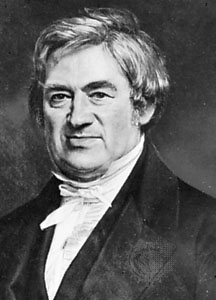 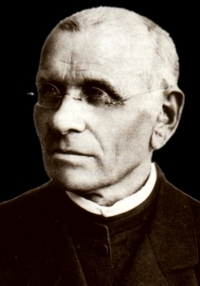 